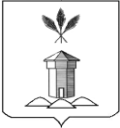 АДМИНИСТРАЦИЯ БАБУШКИНСКОГО МУНИЦИПАЛЬНОГО ОКРУГА ВОЛОГОДСКОЙ ОБЛАСТИПОСТАНОВЛЕНИЕ10.04.2024 года                                                                                                № 265с.им. БабушкинаО внесении изменений в постановление администрации Бабушкинского муниципального округа Вологодской области от 22.02.2023 № 201 «Об утверждении Положения о порядке предоставления субсидий из бюджета Бабушкинского муниципального округа Вологодской области социально ориентированным некоммерческим организациям»В соответствии с постановлением Правительства Российской Федерации от 25.10.2023 года № 1782 «Об утверждении общих требований к нормативным правовым актам, муниципальным правовым актам, регулирующим предоставление из бюджетов субъектов Российской Федерации, местных бюджетов субсидий, в том числе грантов в форме субсидий, юридическим лицам, индивидуальным предпринимателям, а также физическим лицам - производителям товаров, работ, услуг и проведение отборов получателей указанных субсидий, в том числе грантов в форме субсидий", руководствуясь Уставом Бабушкинского муниципального округа Вологодской области,ПОСТАНОВЛЯЮ:1. Постановление администрации Бабушкинского муниципального округа Вологодской области от 22.02.2023 № 201 «Об утверждении Положения о порядке предоставления субсидий из бюджета Бабушкинского муниципального округа Вологодской области социально ориентированным некоммерческим организациям» изложить в новой редакции согласно приложению к настоящему постановлению.2. Настоящее постановление вступает в силу со дня подписания, подлежит размещению на официальном сайте Бабушкинского муниципального округа Вологодской области в информационно-телекоммуникационной сети «Интернет» и распространяется на правоотношения, возникшие с 01.01.2024 года.3. Контроль за исполнением настоящего постановления возложить на начальника отдела экономики и отраслевого развития администрации округа.Глава округа                                                                             Т.С. ЖироховаПриложениеУТВЕРЖДЕН постановлением администрацииБабушкинского муниципального округа от 10.04.2024 года № 265ПОРЯДОК предоставления субсидии социально ориентированным некоммерческим организациям на оказание содействия в проведении СОНКО социально направленных мероприятий на территории Бабушкинского муниципального округа (далее – порядок)1. Общие положения1.1. Настоящий порядок определяет цели, условия и порядок предоставления субсидии социально ориентированным некоммерческим организациям (далее – субсидия, субсидии), требования к отчётности, требования об осуществлении контроля (мониторинга) соблюдения условий и порядка предоставления субсидии и ответственности за их нарушение.1.2. Субсидии предоставляются в целях реализации мероприятий, предусмотренных муниципальной программой «Поддержка социально ориентированных некоммерческих организаций в Бабушкинском муниципальном округе на  2022-2026 годы», утвержденной постановлением администрации Бабушкинского муниципального округа от 15.05.2023 года  № 486 (далее – муниципальная программа), по содействию в проведении социально ориентированными некоммерческими организациями социально направленных мероприятий на территории Бабушкинского муниципального округа.1.3. Получателем субсидии является социально ориентированные некоммерческие организации, зарегистрированные на территории Бабушкинского муниципального округа (далее – организация, получатель субсидии).1.4. Субсидия предоставляется в пределах бюджетных ассигнований, предусмотренных решением Представительного Собрания Бабушкинского муниципального округа о бюджете округа на текущий финансовый год и плановый период, лимитов бюджетных обязательств, доведенных в установленном порядке до администрации Бабушкинского муниципального округа как до главного распорядителя бюджетных средств бюджета округа (далее – главный распорядитель) на цели, указанные в пункте 1.2 настоящего порядка.1.5. За счёт предоставленной субсидии организации запрещается осуществлять расходы:1) связанные с оказанием финансовой и имущественной помощи;2) связанные с осуществлением предпринимательской деятельности, оказанием платных услуг населению и помощи коммерческим организациям;3) на поддержку политических партий и осуществление политической деятельности;4) на проведение митингов, демонстраций, пикетирований;5) на приобретение алкогольной и табачной продукции;6) связанные с капитальным строительством;7) связанные с религиозными обрядами и церемониями;8) связанные с приобретением иностранной валюты, за исключением операций, осуществляемых в соответствии с валютным законодательством Российской Федерации при закупке (поставке) высокотехнологичного импортного оборудования, сырья и комплектующих изделий, а также связанных с достижением целей предоставления указанных средств иных операций, определённых нормативными правовыми актами.1.6. Субсидии предоставляются администрацией Бабушкинского муниципального округа (далее - администрация округа), осуществляющей функции главного распорядителя бюджетных средств.1.7. Организация предоставляет в отдел экономики и отраслевого развития администрации округа информацию в письменной форме: а) о смене руководителя – в течение трех дней со дня внесения изменений в Единый государственный реестр юридических лиц;б) об изменении банковских реквизитов – в течение трех дней с даты их изменения. 1.8. Информация о субсидии размещается не позднее 15-го рабочего дня, следующего за днем принятия решения о бюджете (решения о внесении изменений в решение о бюджете) на едином портале бюджетной системы Российской Федерации в информационно-телекоммуникационной сети Интернет, в порядке, предусмотренном приказом Минфина России от 28.12.2016 № 243н «О составе и порядке размещения и предоставления информации на едином портале бюджетной системы Российской Федерации».1.9. Расчет размера субсидии осуществляется на основании сметы по направлениям расходов, предоставляемой организацией, в размере доведенных лимитов бюджетных обязательств в текущем финансовом году на цели, указанные в пункте 1.2 настоящего порядка.2. Условия и порядок предоставления субсидии2.1. Информация об условиях и сроках приема документов (с указанием даты начала и окончания приема документов) на предоставление субсидии размещается на официальном сайте Бабушкинского муниципального округа Вологодской области в информационно-телекоммуникационной сети Интернет (далее – официальный сайт). Срок приёма документов составляет 10 рабочих дней.2.2. Условиями Требования, которым должны соответствовать организации или ИП (далее – участники отбора) на 1 число месяца, предшествующего месяцу, в котором планируется проведение отбора:получатель субсидии не должен является иностранным юридическим лицом, в том числе местом регистрации которого является государство или территория, включенные в утвержденный Министерством финансов Российской Федерации перечень государств и территорий, используемых для промежуточного (офшорного) владения активами в Российской Федерации (далее - офшорные компании), а также российским юридическим лицом, в уставном (складочном) капитале которого доля прямого или косвенного (через третьих лиц) участия офшорных компаний в совокупности превышает 25 процентов (если иное не предусмотрено законодательством Российской Федерации). При расчете доли участия офшорных компаний в капитале российских юридических лиц не учитывается прямое и (или) косвенное участие офшорных компаний в капитале публичных акционерных обществ (в том числе со статусом международной компании), акции которых обращаются на организованных торгах в Российской Федерации, а также косвенное участие офшорных компаний в капитале других российских юридических лиц, реализованное через участие в капитале указанных публичных акционерных обществ;получатель субсидии  не должен находиться в перечне организаций и физических лиц, в отношении которых имеются сведения об их причастности к экстремистской деятельности или терроризму;получатель субсидии не должен находится в составляемых в рамках реализации полномочий, предусмотренных главой VII Устава ООН, Советом Безопасности ООН или органами, специально созданными решениями Совета Безопасности ООН, перечнях организаций и физических лиц, связанных с террористическими организациями и террористами или с распространением оружия массового уничтожения;получатель субсидии  не должен является иностранным агентом в соответствии с Федеральным законом "О контроле за деятельностью лиц, находящихся под иностранным влиянием";у участника отбора должна отсутствовать неисполненная обязанность по уплате налогов, сборов, страховых взносов, пеней, штрафов, процентов, подлежащих уплате в соответствии с законодательством Российской Федерации о налогах и сборах;у участника отбора должна отсутствовать просроченная задолженность по возврату в бюджет бюджетной системы Российской Федерации, из которого планируется предоставление субсидии в соответствии с правовым актом, субсидий, бюджетных инвестиций, предоставленных в том числе в соответствии с иными правовыми актами, а также иная просроченная (неурегулированная) задолженность по денежным обязательствам перед публично-правовым образованием, из бюджета которого планируется предоставление субсидии в соответствии с правовым актом (за исключением субсидий, предоставляемых государственным (муниципальным) учреждениям, субсидий в целях возмещения недополученных доходов, субсидий в целях финансового обеспечения или возмещения затрат, связанных с поставкой товаров (выполнением работ, оказанием услуг) получателями субсидий физическим лицам) (в случае, если такие требования предусмотрены правовым актом);участники отбора - юридические лица не должны находиться в процессе реорганизации, ликвидации, в отношении них не введена процедура банкротства, деятельность заявителя  не приостановлена в порядке, предусмотренном законодательством Российской Федерации, а заявители - индивидуальные предприниматели не должны прекратить деятельность в качестве индивидуального предпринимателя;в реестре дисквалифицированных лиц отсутствуют сведения о дисквалифицированных руководителе, членах коллегиального исполнительного органа, лице, исполняющем функции единоличного исполнительного органа, или главном бухгалтере заявителя, являющегося юридическим лицом, об индивидуальном предпринимателе - производителе товаров, работ, услуг, являющихся участниками отбора;участники отбора - юридические лица не должны являться иностранным юридическим лицом, а также российским юридическим лицом, в уставном (складочном) капитале которого доля участия иностранных юридических лиц, местом регистрации которых являются государство или территория, включенные в утверждаемый Министерством финансов Российской Федерации перечень государств и территорий, предоставляющих льготный налоговый режим налогообложения и (или) не предусматривающих раскрытия и предоставления информации при проведении финансовых операций (офшорные зоны) в отношении таких юридических лиц, в совокупности превышает 50 процентов.2.3. Субсидия предоставляется в соответствии с соглашением о предоставлении субсидии, заключенным администраций Бабушкинского муниципального округа с получателем субсидии в соответствии с настоящим порядком и типовой формой, установленной Финансовым управлением администрации Бабушкинского муниципального округа (далее - соглашение).2.4. Получатель субсидии в целях заключения соглашения представляет в отдел экономики и отраслевого развития администрации округа следующие документы:а) заявление о предоставлении субсидий из бюджета округа на проведение социально направленных мероприятий на территории Бабушкинского муниципального округа по форме согласно приложению № 1 к настоящему порядку;б) копию Устава организации, подписанную руководителем и заверенную печатью организации;в) справку, подписанную руководителем (иным уполномоченным лицом) и главным бухгалтером (при наличии) получателя субсидии или иным должностным лицом, на которое возлагается ведение бухгалтерского учета, подтверждающую соответствие получателя субсидии требованиям, предусмотренным пунктом 2.2 настоящего порядка;г) справку, подтверждающую отсутствие у организации задолженности по уплате налогов, сборов, страховых взносов, пеней, штрафов, процентов, подлежащих уплате в соответствии с законодательством Российской Федерации о налогах и сборах, по состоянию на первое число месяца, предшествующего месяцу, в котором планируется заключение соглашения;д) смета по направлениям расходов, по форме согласно приложению № 3 к настоящему порядку; е) согласие организации на осуществление администрацией округа и органами муниципального финансового контроля проверок, по форме согласно приложению № 2 настоящего порядка;ж) выписку из Единого государственного реестра юридических лиц;2.5. Отдел экономики и отраслевого развития администрации округа рассматривает указанные в пункте 2.4 настоящего порядка документы в течение 5 рабочих дней со дня их получения. В случае принятия положительного решения о предоставлении субсидии отдел экономики и отраслевого развития администрации округа готовит постановление о предоставлении субсидии. В случае отказа в предоставлении субсидии отдел экономики и отраслевого развития администрации округа готовит уведомление с указанием причин отказа. Уведомление направляется посредством почтовой связи или вручается лично представителю организации.2.6. Не позднее  5 рабочих дней со дня принятия постановления отдел экономики и отраслевого развития администрации округа готовит Соглашение, согласно типовой форме, утвержденной Финансовым управлением администрации округа (дополнительное соглашение к соглашению, в том числе дополнительное соглашение о расторжении соглашения) и подписывает  Главой округа.Соглашение должно содержать условие о том, что в случае уменьшения администрации округа ранее доведенных лимитов бюджетных обязательств, приводящего к невозможности предоставления субсидии в размере, определенном в соглашении, стороны согласовывают новые условия соглашения или расторгают соглашение при не достижении согласия по новым условиям.В случае уменьшения ранее доведенных лимитов бюджетных обязательств на предоставление субсидии, приводящего к невозможности предоставления субсидии в размере, определенном в соглашении, администрации округа в течение 2 рабочих дней со дня уменьшения ранее доведенных лимитов бюджетных обязательств на предоставление субсидии уведомляет об этом организацию и направляет предложение о заключении дополнительного соглашения к соглашению об изменении размера субсидии или о расторжении соглашения при не достижении согласия по новым условиям.Уведомление направляется посредством почтовой связи или вручается лично представителю организации.Администрация округа обеспечивает заключение дополнительного соглашения к соглашению в течение 10 рабочих дней со дня уменьшения ранее доведенных лимитов бюджетных обязательств на предоставление субсидии.Один экземпляр соглашения направляется почтовой связью или вручается лично представителю организации в течение 2 рабочих дней со дня подписания соглашения.2.7. Основаниями для отказа в предоставлении субсидии являются:а) несоответствие представленных получателем субсидии документов требованиям, определенным в соответствии с пунктом 2.2 настоящего порядка, или непредставление (представление не в полном объеме) указанных документов;б) установление факта недостоверности представленной получателем субсидии информации.2.8. Отказ в предоставлении субсидии не является препятствием для повторного обращения за ее предоставлением в случае устранения причин, послуживших основанием для отказа.2.9. Перечисление субсидий осуществляется на основании соглашения с лицевого счета администрации округа на расчетный счет организации в пределах утвержденных лимитов бюджетных обязательств на соответствующий финансовый год за счет средств бюджета округа. Субсидия перечисляется ежемесячно до 30 числа текущего месяца в размере 1/12 годового объема субсидии.2.10. Перечисление субсидии осуществляется в течение 15 рабочих дней со дня подписания соглашения о предоставлении субсидии.2.11. Результатом предоставления субсидии является достижение целевых показателей по количеству массовых мероприятий, проводимых с участием СОНКО на территории Бабушкинского муниципального округа, предусмотренных муниципальной программой.Глава 3. Требования к отчетностиПолучатель субсидии в срок до 15 января года, следующего за отчётным, обязан представить в администрацию округа в письменной форме на бумажном носителе:а) отчет о достижении значений результата предоставления субсидии, по форме, определенной типовой формой соглашения, установленной Финансовым управлением администрации округа;б) отчетность о расходах, источником финансового обеспечения которых является субсидия, по форме, определенной типовой формой соглашения, установленной Финансовым управлением администрации округа;в) дополнительную отчетность по форме, предусмотренной соглашением (при наличии).Глава 4. Контроль (мониторинг) за соблюдением условий и порядкапредоставления субсидий и ответственность за их нарушение4.1. Контроль (мониторинг) за соблюдением условий и порядка предоставления субсидий осуществляют администрация округа, Финансовое управление администрации округа в соответствии с установленными полномочиями.4.2. В случае нарушения организацией условий и порядка предоставления субсидии, субсидия подлежит возврату в бюджет округа в соответствии с бюджетным законодательством Российской Федерации в течение 10 рабочих дней со дня получения соответствующих требований (представлений).Глава 5. Порядок возврата остатков субсидий, не использованных в отчетном финансовом году5.1. Остатки субсидии, не использованные в отчетном финансовом году, в случаях, предусмотренных Соглашением, подлежат возврату организацией в бюджет округа в текущем финансовом году в соответствии с бюджетным законодательством Российской Федерации в срок до 1 февраля текущего финансового года.5.2. При невозвращении субсидии в бюджет округа организацией в срок, указанный в пункте 5.1 настоящего порядка, взыскание субсидии осуществляется в судебном порядке.Приложение 1
к Положению ФормаЗАЯВЛЕНИЕна получение субсидииДостоверность информации (в том числе документов), представленной в составе заявки на участие в отборе, подтверждаю.С условиями отбора, а также целями, условиями и порядком предоставления и использования субсидии социально ориентированной некоммерческой организацией на реализацию общественно полезного проекта (программы), связанного с осуществлением уставной деятельности, ознакомлен.Прошу принять заявление на получение субсидии.Опись документов, представленных в составе заявки на участие в отборе (заполняются название, количество листов, количество экземпляров. 	Например: Копия устава организации на 15 л. в 1 экз.).Руководитель организации-заявителя _____________________ (И.О. Фамилия)   (подпись) М.П.							«__» _________ 20__ г.1. Информация о социально ориентированной некоммерческой организации, участвующей в отборе социально ориентированных некоммерческих организаций для предоставления субсидий на реализацию общественно полезного проекта (программы), связанного с осуществлением уставной деятельности (далее - отбор):Руководитель организации - заявителя ______________________ (И.О. Фамилия)   (подпись)  М.П.«__» _________ 20__ г.2. Информация об общественно полезном проекте (программе), представленном в пакете документов на участие в отборе:1 - В случае наличия у социально ориентированной некоммерческой организации партнёров, готовых оказать поддержку в реализации заявленного общественно полезного проекта (программы), необходимо подтвердить данный факт актуальными документами в формате PDF (письма поддержки, соглашения о сотрудничестве, иные документы).2 - В случае наличия у социально ориентированной некоммерческой организации опыта реализации общественно полезных проектов (программ) на территории округа необходимо указать информацию о реализованных на территории райна общественно полезных проектах (программах).2.1. Значения показателей, которые социально ориентированная некоммерческая организация обязуется достичь по итогам реализации общественно полезного проекта (программы)3. Краткое описание мероприятий общественно полезного проекта (программы):4. Смета на реализацию общественно полезного проекта (программы):Сообщаю, что ___________________________________________________(полное наименование социально ориентированной____________________________________________________________________некоммерческой организации)деятельность, приносящую доход, _______________________________________   (осуществляет/не осуществляет, вписать нужное)_________________________________ _________ _________________________(наименование должности руководителя (подпись) (фамилия, инициалы)некоммерческой организации)«__»_________ 20__ г. 					 М.П.Приложение № 2 к порядкуФорма СОГЛАСИЕна осуществление администрацией округаи органами муниципального финансового контроляпроверок соблюдения получателем условийи порядка предоставления субсидийВ соответствии с порядком предоставления субсидии социально ориентированным некоммерческим организациям, утверждённым постановлением администрации Бабушкинского                                                                                     муниципального округа от ____________________ № _____, (наименование организации, ИНН)в лице _____________________________________, действующего на основании,_____________________________________________________                                                                                (должность, Ф. И. О.),                                                         (наименование документа, дата)даем согласие на осуществление администрацией округа и органами муниципального финансового контроля проверок соблюдения условий и порядка предоставления субсидии.Глава округа _________________  ______________________                 (подпись)                (расшифровка подписи)Исполнитель  ___________  ________________ ______________________(должность)          (подпись)                    (расшифровка подписи)« ___» ________ 20___года.Приложение № 3 к порядкуФормаСМЕТАна финансовое обеспечение социально направленных мероприятий на территории Бабушкинского муниципального округа Наименование организации _____________________________________________________________________________________________________________________________Руководитель организации ___________________________________________________________________________М.П. (при наличии)1. Регистрационный номер заявки(заполняется при сдаче документов)2. Дата и время получения заявки(заполняется при сдаче документов)«__»_________ 20__ г.__ час. __ мин.3. Номинация(может быть указана только одна номинация)№ _____4. Приоритетное направление при отборе(формулировка заполняется в соответствии с текстом, закреплённым в Положении)5. Наименование проекта6. Наименование организации-заявителя1. Полное наименование социально ориентированной некоммерческой организации - заявителя(согласно выписке из Единого государственного реестра юридических лиц)(согласно выписке из Единого государственного реестра юридических лиц)(согласно выписке из Единого государственного реестра юридических лиц)2. Сокращённое наименование(согласно выписке из Единого государственного реестра юридических лиц)(согласно выписке из Единого государственного реестра юридических лиц)(согласно выписке из Единого государственного реестра юридических лиц)3. Организационно-правовая форма(согласно выписке из Единого государственного реестра юридических лиц)(согласно выписке из Единого государственного реестра юридических лиц)(согласно выписке из Единого государственного реестра юридических лиц)4. Реквизиты:ИННИННКППКППОГРНОГРНДата созданияДата создания(число, месяц, год)Дата государственной регистрацииДата государственной регистрации(число, месяц, год)5. Контактная информация:Юридический адрес(с почтовым индексом)(с почтовым индексом)(с почтовым индексом)Фактический адрес(с почтовым индексом)(с почтовым индексом)(с почтовым индексом)Почтовый адрес(с почтовым индексом)(с почтовым индексом)(с почтовым индексом)Телефон(с кодом населенного пункта)(с кодом населенного пункта)(с кодом населенного пункта)Факс(с кодом населённого пункта)(с кодом населённого пункта)(с кодом населённого пункта)Электронная почтаАдрес сайта в сети Интернет6. Банковские реквизиты:Наименование учреждения банкаИНН банкаКПП банкаКорреспондентский счётБИКРасчётный счёт7. Руководитель организации-заявителяФамилия, имя, отчествоДолжность руководителя(в полном соответствии с уставом и выпиской из ЕГРЮЛ)(в полном соответствии с уставом и выпиской из ЕГРЮЛ)(в полном соответствии с уставом и выпиской из ЕГРЮЛ)Стационарный телефон(с кодом населённого пункта)(с кодом населённого пункта)(с кодом населённого пункта)Мобильный телефонЭлектронная почта8. Главный бухгалтер организации-заявителяФамилия, имя, отчествоСтационарный телефон(с кодом населённого пункта)(с кодом населённого пункта)(с кодом населённого пункта)Мобильный телефонЭлектронная почта9. Учредители заявителяФизические лица(указать количество)(указать количество)(указать количество)Юридические лица(перечислить)(перечислить)(перечислить)10. Вышестоящая организация(если имеется)(если имеется)(если имеется)11. Отсутствие просроченной задолженности у заявителя на день подачи соответствующей заявки на участие в отборепросроченная задолженность заявителя по начисленным налогам, сборам и иным обязательным платежам в бюджеты всех уровней и государственные внебюджетные фонды (отметить соответствующее)просроченная задолженность заявителя по начисленным налогам, сборам и иным обязательным платежам в бюджеты всех уровней и государственные внебюджетные фонды (отметить соответствующее)просроченная задолженность заявителя по начисленным налогам, сборам и иным обязательным платежам в бюджеты всех уровней и государственные внебюджетные фонды (отметить соответствующее)11. Отсутствие просроченной задолженности у заявителя на день подачи соответствующей заявки на участие в отбореимеетсяотсутствуетотсутствует12.Сведения об отсутствии просроченной задолженности по возврату в бюджет округа субсидий, бюджетных инвестиций и иной просроченной задолженностипросроченная задолженность заявителя по возврату в бюджет округа субсидий, бюджетных инвестиций и иной просроченной задолженностипросроченная задолженность заявителя по возврату в бюджет округа субсидий, бюджетных инвестиций и иной просроченной задолженностипросроченная задолженность заявителя по возврату в бюджет округа субсидий, бюджетных инвестиций и иной просроченной задолженности12.Сведения об отсутствии просроченной задолженности по возврату в бюджет округа субсидий, бюджетных инвестиций и иной просроченной задолженностиимеетсяотсутствуетотсутствует13. Сведения о ненахождении заявителя в процессе ликвидации, непризнании его банкротом, отсутствии решения о приостановлении деятельности организации-заявителяимеются ли сведения о нахождении организации-заявителя в процессе ликвидации, об открытии производства по банкротству, принятое в установленном федеральным законом порядке решение о приостановлении деятельности заявителя (отметить соответствующее)имеются ли сведения о нахождении организации-заявителя в процессе ликвидации, об открытии производства по банкротству, принятое в установленном федеральным законом порядке решение о приостановлении деятельности заявителя (отметить соответствующее)имеются ли сведения о нахождении организации-заявителя в процессе ликвидации, об открытии производства по банкротству, принятое в установленном федеральным законом порядке решение о приостановлении деятельности заявителя (отметить соответствующее)13. Сведения о ненахождении заявителя в процессе ликвидации, непризнании его банкротом, отсутствии решения о приостановлении деятельности организации-заявителяданетнет14. Имеющиеся материально-технические и информационные ресурсы(указать с количественными показателями и основанием пользования (собственность, аренда, безвозмездное пользование и т.д.)(указать с количественными показателями и основанием пользования (собственность, аренда, безвозмездное пользование и т.д.)(указать с количественными показателями и основанием пользования (собственность, аренда, безвозмездное пользование и т.д.)помещениеоборудованиепериодическое изданиедругое(указать, что именно)(указать, что именно)(указать, что именно)15. Основные виды деятельности организации-заявителя(указать вид(-ы) и соответствующий(-ие) ему (-им) пункт(-ы) устава)(указать вид(-ы) и соответствующий(-ие) ему (-им) пункт(-ы) устава)(указать вид(-ы) и соответствующий(-ие) ему (-им) пункт(-ы) устава)16. География деятельности организации-заявителя(указать населенные пункты округа)(указать населенные пункты округа)(указать населенные пункты округа)17. Количество членов организации-заявителя(по состоянию на последний отчётный период)(по состоянию на последний отчётный период)(по состоянию на последний отчётный период)Физические лица(указать количество человек за последние два года, за каждый год отдельно)(указать количество человек за последние два года, за каждый год отдельно)(указать количество человек за последние два года, за каждый год отдельно)Юридические лица(перечислить)(перечислить)(перечислить)18. Количество сотрудников организации-заявителя(по состоянию на последний отчётный период)(по состоянию на последний отчётный период)(по состоянию на последний отчётный период)на постоянной основе(указать количество человек за последние два года, за каждый год отдельно)(указать количество человек за последние два года, за каждый год отдельно)(указать количество человек за последние два года, за каждый год отдельно)временные(указать количество человек за последние два года, за каждый год отдельно)(указать количество человек за последние два года, за каждый год отдельно)(указать количество человек за последние два года, за каждый год отдельно)19. Количество добровольцев организации-заявителя(по состоянию на последний отчётный период)(по состоянию на последний отчётный период)(по состоянию на последний отчётный период)постоянные (работают в среднем один раз в неделю)(указать количество человек за последние два года, за каждый год отдельно)(указать количество человек за последние два года, за каждый год отдельно)(указать количество человек за последние два года, за каждый год отдельно)временные(указать количество человек за последние два года, за каждый год отдельно)(указать количество человек за последние два года, за каждый год отдельно)(указать количество человек за последние два года, за каждый год отдельно)20. Доходы организации-заявителя за предыдущий год(по состоянию на последний отчётный период)(по состоянию на последний отчётный период)(по состоянию на последний отчётный период)21. Источники доходов организации-заявителя(укажите, из каких источников организация-заявитель получает ресурсы)(укажите, из каких источников организация-заявитель получает ресурсы)(укажите, из каких источников организация-заявитель получает ресурсы)22. Количество граждан РФ и юридических лиц, осуществляющих добровольные пожертвования на деятельность организации-заявителяФизические лица(указать количество за последние два года, за каждый год отдельно)(указать количество за последние два года, за каждый год отдельно)(указать количество за последние два года, за каждый год отдельно)Юридические лица(указать количество за последние два года, за каждый год отдельно)(указать количество за последние два года, за каждый год отдельно)(указать количество за последние два года, за каждый год отдельно)23. Вхождение организации в реестр некоммерческих организаций - исполнителей общественно полезных услуг на дату подачи документации(указать дату внесения записи в реестр некоммерческих организаций - исполнителей общественно полезных услуг)(указать дату внесения записи в реестр некоммерческих организаций - исполнителей общественно полезных услуг)(указать дату внесения записи в реестр некоммерческих организаций - исполнителей общественно полезных услуг)Наименование общественно полезного проекта (программы)Проблема, на решение которой направлены мероприятия общественно полезного проекта (программы), её актуальность(указать одну главную проблему, кратко обосновать актуальность)Цель общественно полезного проекта (программы)(указать главную цель, кратко изложить основную идею проекта: что предполагается сделать за счёт запрашиваемой суммы)Описание ожидаемых результатов, на достижение которых направлен общественно полезный проект (программа)(перечислить конкретные ожидаемые результаты с указанием количественных характеристик)Срок реализации общественно полезного проекта (программы), для финансового обеспечения которого запрашивается субсидия, с указанием даты начала и конца периода его реализацииОбщая сумма планируемых расходов на реализацию общественно полезного проекта (программы)Запрашиваемый размер субсидии на реализацию общественно полезного проекта (программы)Доля вложений, привлечённых на реализацию общественно полезного проекта (программы) из собственных средств организации (в % от запрашиваемой суммы, тыс. рублей)Доля вложений на реализацию общественно полезного проекта (программы), привлечённых из иных источников (в % и тыс. рублей)Партнёры социально ориентированной некоммерческой организации, принимающие участие или оказывающие поддержку в реализации общественно полезного проекта (программы)1Наличие у социально ориентированной некоммерческой организации опыта реализации общественно полезных проектов (программ) на территории  округа2Фамилия, имя, отчество координатора проекта, у которого в оперативном порядке может быть запрошена информация о ходе реализации проектаМобильный телефон координатора проектаАдрес электронной почты координатора проекта, на который будет производиться рассылка информации, связанной с проведением конкурса и реализацией проектаКоличество и наименования сельских поселений округа, на территории которых планируется реализация общественно полезного проекта (программы)Количество участников общественно полезного проекта (программы)Количество добровольцев, которых планируется привлечь к реализации общественно полезного проекта (программы)№п/пНаправления расходования средствФинансирование (тыс. руб.)Финансирование (тыс. руб.)Финансирование (тыс. руб.)№п/пНаправления расходования средствза счёт средств субсидииза счёт собственных средствза счёт привлечённых из иных источниковИтого:Итого:№ п/п Наименование расходовСумма, всего (руб.)В том числе по кварталам В том числе по кварталам В том числе по кварталам В том числе по кварталам 1 2 3 4 1 23456789Итого: